Publicado en 20500  el 12/03/2015 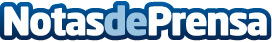 MONDRAGON Health presenta los servicios de más de veinte cooperativasLa actividad desarrollada específicamente en el Área Salud en las empresas de la Corporación MONDRAGON genera un volumen de ventas de 44,3 millones de euros y un total de 600 empleos.
Más de 20 empresas de la Corporación están siendo representadas por MONDRAGON Health en el Congreso Nacional de Hospitales, que se celebra del 10 al 13 de marzo en Alicante, en una muestra sin igual del potencial industrial y de conocimiento aplicado al sector salud de la Corporación MONDRAGONDatos de contacto:Concepción Roussel943 22 37 50Nota de prensa publicada en: https://www.notasdeprensa.es/mondragon-health-presenta-los-servicios-de-mas_1 Categorias: Medicina País Vasco Otras Industrias Innovación Tecnológica Actualidad Empresarial http://www.notasdeprensa.es